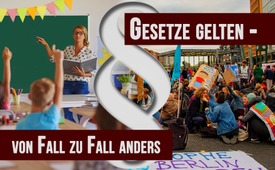 Gesetze gelten – von Fall zu Fall anders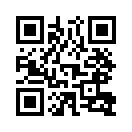 Die Verweigerung von Sexualunterricht bei Schülern kann zu harten rechtlichen Strafen/Konsequenzen führen. Aber das Schwänzen  der Schule wegen Klima-Demos war für die Schüler die letzten Monate erlaubt. Gelten hier Gesetze von Fall zu Fall anders?Ein Kind der vierten Klasse verließ kürzlich in einer deutschen Schule den Sexualkundeunterricht, weil es die Inhalte nicht ertrug. Daraufhin erhielten die Eltern einen Bußgeldbescheid in Höhe von 68 Euro. Weil sie sich weigerten, die Summe zu zahlen, bekamen sie eine Gerichtsvorladung. Bereits 2015 musste eine Mutter von zwölf Kindern eine 8-tägige Erzwingungshaft absitzen, weil ihr Sohn sich  geweigert hatte, am staatlichen Sexualkundeunterricht teilzunehmen. Während Tausende von Kindern in den letzten Monaten freitags ohne Konsequenzen die Schule schwänzen konnten, um an den Klima-Demos teilzunehmen, wird in anderen Fällen, z.B. bei einer Fehlstunde in Sexualkunde, die volle Härte des Gesetzes durchgesetzt. Egal, was man von Sexualerziehung in der Schule oder Klimaschutzmaßnahmen hält, wie viel Gerechtigkeit bietet ein politisches System, dessen Gesetze je nach Situation gebogen werden können?von ahQuellen:https://www.youtube.com/watch?v=R60yiOJKWK0
https://www.aktion-kig.eu/2014/04/gefangnis-wegen-weigerung-a/Das könnte Sie auch interessieren:#Fruehsexualisierung - Aktuelle Ereignisse betreffs Frühsexualisierung unserer Kinder - www.kla.tv/FruehsexualisierungKla.TV – Die anderen Nachrichten ... frei – unabhängig – unzensiert ...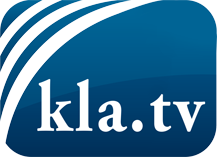 was die Medien nicht verschweigen sollten ...wenig Gehörtes vom Volk, für das Volk ...tägliche News ab 19:45 Uhr auf www.kla.tvDranbleiben lohnt sich!Kostenloses Abonnement mit wöchentlichen News per E-Mail erhalten Sie unter: www.kla.tv/aboSicherheitshinweis:Gegenstimmen werden leider immer weiter zensiert und unterdrückt. Solange wir nicht gemäß den Interessen und Ideologien der Systempresse berichten, müssen wir jederzeit damit rechnen, dass Vorwände gesucht werden, um Kla.TV zu sperren oder zu schaden.Vernetzen Sie sich darum heute noch internetunabhängig!
Klicken Sie hier: www.kla.tv/vernetzungLizenz:    Creative Commons-Lizenz mit Namensnennung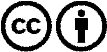 Verbreitung und Wiederaufbereitung ist mit Namensnennung erwünscht! Das Material darf jedoch nicht aus dem Kontext gerissen präsentiert werden. Mit öffentlichen Geldern (GEZ, Serafe, GIS, ...) finanzierte Institutionen ist die Verwendung ohne Rückfrage untersagt. Verstöße können strafrechtlich verfolgt werden.